Результати участі учнів Гадяцької гімназії імені Олени Пчілки Гадяцької районної радиПолтавської області у ІІ (районному) етапі Всеукраїнської олімпіадиу 2014 – 2015 н.р.Англійська мова 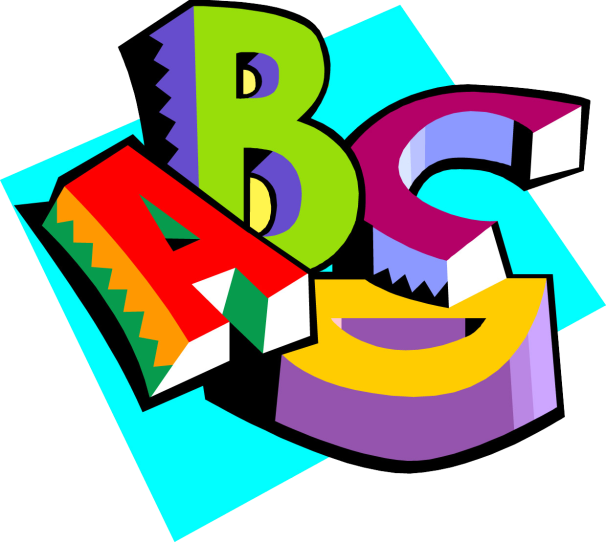 №п/пПрізвище та ім’я учняКласМісцеУчитель1Даниленко Анастасія8ІІ місцеМироненко Т.Л.2.Слободян Валентин8ІІІ місцеМироненко Т.Л.3.Богомол Катерина9ІІІ місцеКрат Н.О.4.Мартинов Максим9ІІ місцеКрат Н.О.5.Грабенко Маргарита11ІІ місцеКрат Н.О.6.Рябічіна Юлія11ІІ місцеКрат Н.О.